АКТ обследования (технического осмотра) состояния ТСО и инженерно-технической укрепленности объектаМКДОУ № 10 «Колокольчик» с. Апанасенковского 2017года. 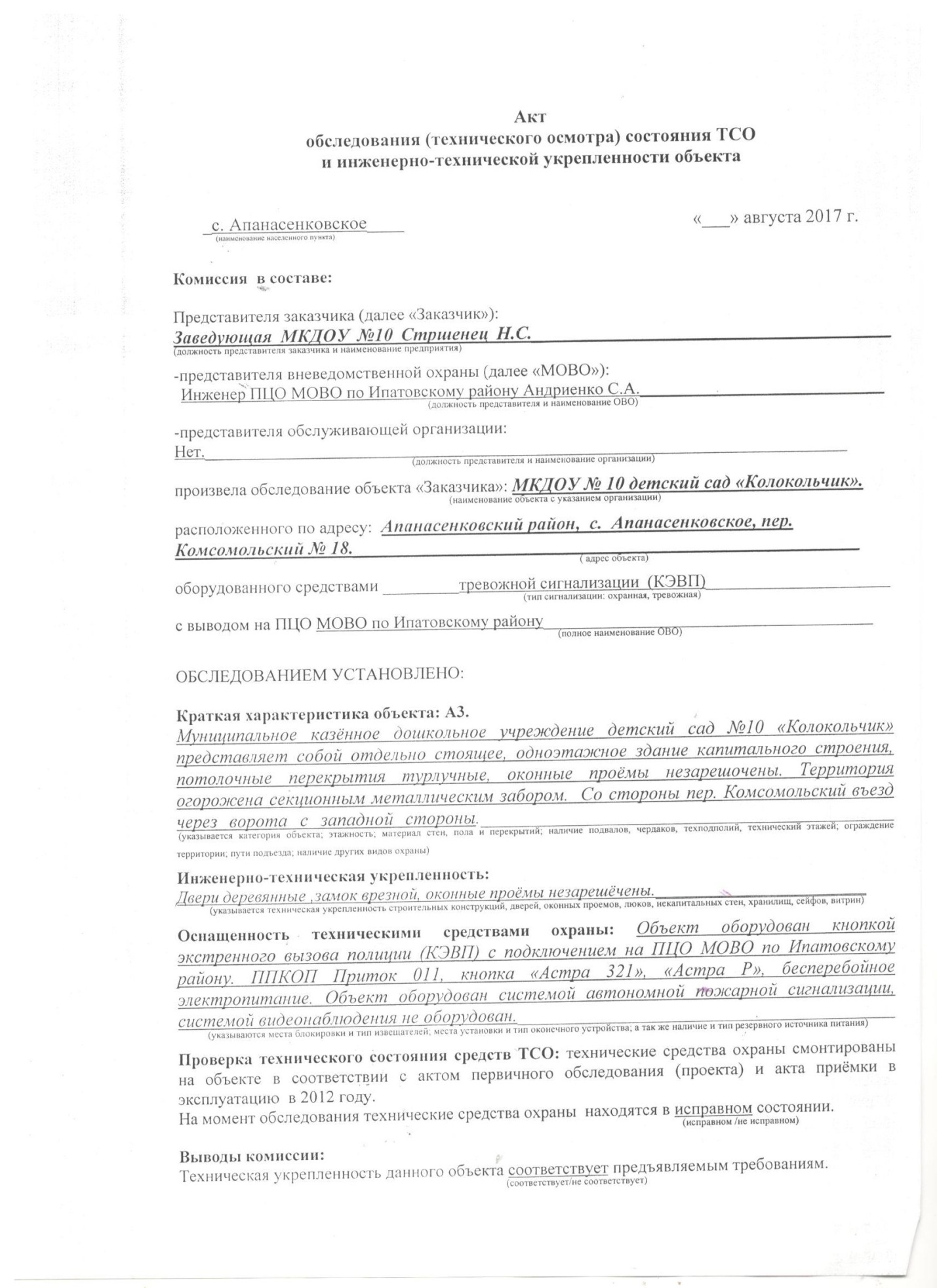 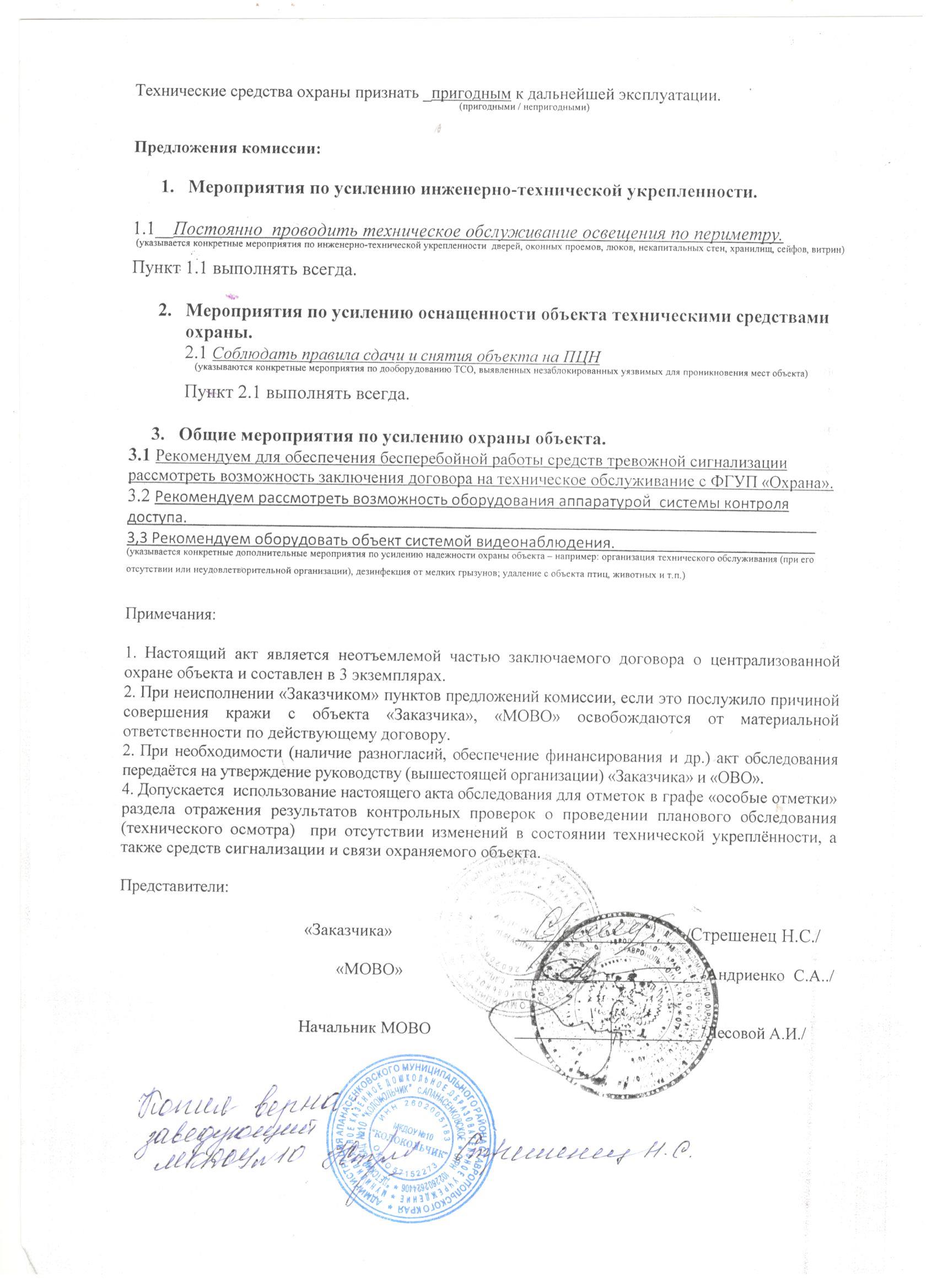 